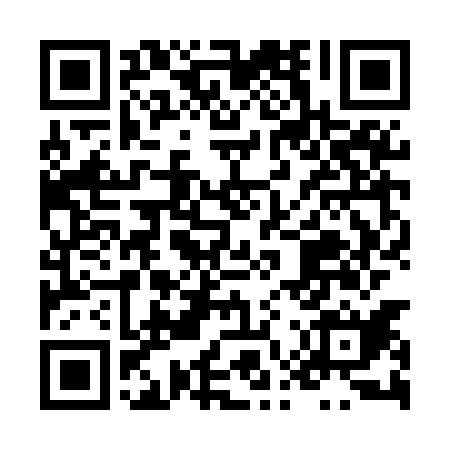 Ramadan times for Piechowice, PolandMon 11 Mar 2024 - Wed 10 Apr 2024High Latitude Method: Angle Based RulePrayer Calculation Method: Muslim World LeagueAsar Calculation Method: HanafiPrayer times provided by https://www.salahtimes.comDateDayFajrSuhurSunriseDhuhrAsrIftarMaghribIsha11Mon4:144:146:1211:593:475:465:467:3812Tue4:114:116:1011:583:495:485:487:4013Wed4:094:096:0811:583:505:505:507:4214Thu4:064:066:0511:583:525:525:527:4415Fri4:034:036:0311:583:545:545:547:4616Sat4:004:006:0011:573:555:555:557:4817Sun3:583:585:5811:573:575:575:577:5018Mon3:553:555:5511:573:585:595:597:5219Tue3:523:525:5311:564:006:016:017:5520Wed3:493:495:5011:564:016:036:037:5721Thu3:463:465:4811:564:036:056:057:5922Fri3:433:435:4511:554:046:076:078:0123Sat3:403:405:4311:554:066:096:098:0424Sun3:383:385:4011:554:076:106:108:0625Mon3:353:355:3811:554:096:126:128:0826Tue3:323:325:3511:544:106:146:148:1127Wed3:293:295:3311:544:116:166:168:1328Thu3:263:265:3111:544:136:186:188:1529Fri3:223:225:2811:534:146:206:208:1830Sat3:193:195:2611:534:166:226:228:2031Sun4:164:166:2312:535:177:247:249:231Mon4:134:136:2112:525:187:257:259:252Tue4:104:106:1812:525:207:277:279:283Wed4:074:076:1612:525:217:297:299:304Thu4:034:036:1312:525:227:317:319:335Fri4:004:006:1112:515:247:337:339:356Sat3:573:576:0812:515:257:357:359:387Sun3:543:546:0612:515:267:377:379:418Mon3:503:506:0412:505:287:387:389:439Tue3:473:476:0112:505:297:407:409:4610Wed3:433:435:5912:505:307:427:429:49